大同大學餐廳膳食衛生檢查結果檢查時間:112年4月14日(星期五)上午0900-1100時檢查人員:連靜慧營養師、鄭凌憶經理缺失項目: 上週(4月7日)衛生檢查缺失複查，請參閱表1。上週(4月7日)衛生檢查缺失複查和改善狀況照片，請參閱表2。本週個別餐廳缺失統計表，請參閱表3。本週個別餐廳缺失照片，請參閱表4。本週熱藏食物中心溫度檢測照片記錄，請參閱記錄表5。表1. 上週缺失統計表表2.上週檢查缺失改善照片表3.本週個別餐廳缺失統計表表4.本週檢查缺失照片表5.本週熱藏食物中心溫度檢測照片記錄敬陳總務長餐廳作業場所衛生管理複檢從業人員衛生管理複檢驗收及儲存衛生管理複檢其他複檢尚志滿月圓自助餐/中央廚房工作臺和瓦斯爐、層架、抽油煙機需保持乾淨油炸鍋不潔3.保溫水內不潔4.油炸鍋附近牆壁不潔okokokok尚志真元氣滷味尚志小綿羊快餐尚志麵＆飯自製糖心蛋請標示製作日期ok尚志壹而美早餐冷凍庫食材請密封ok尚志OA咖啡茶飲經營享食自助餐/中央廚房工作人員請戴口罩和網帽×餐具不可直接放置於地板×4月表單未紀錄×經營99早餐4月表單未紀錄ok經營玉福滷味冷凍庫食材未密封ok4月表單未紀錄ok經營想點檸檬汁未標示有效日期2.自製鳳梨醬未標示製作日期okok4月表單未紀錄ok經營陳記架上不潔ok冷凍庫食材未密封ok4月表單未紀錄ok經營八方雲集冷凍庫食材未覆蓋ok4月表單未紀錄ok享食自助餐/中央廚房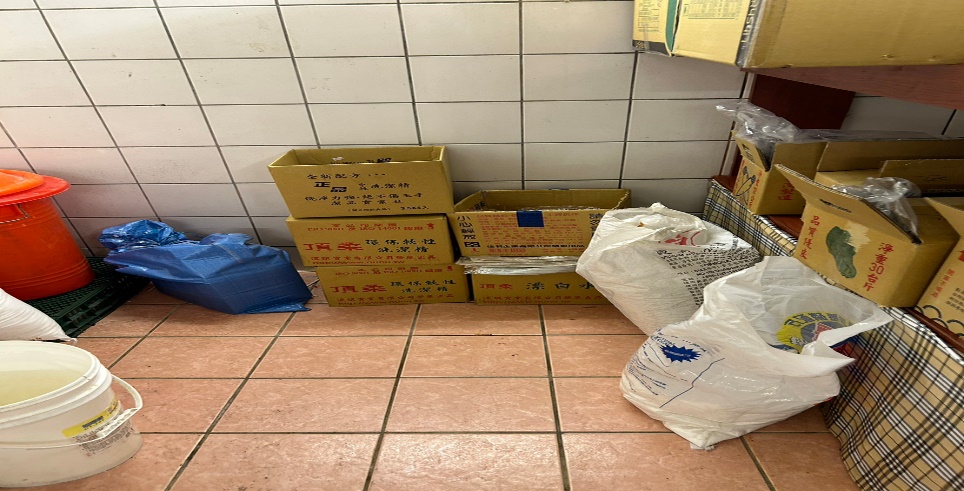 餐具不可直接放置於地板(未改善)享食自助餐/中央廚房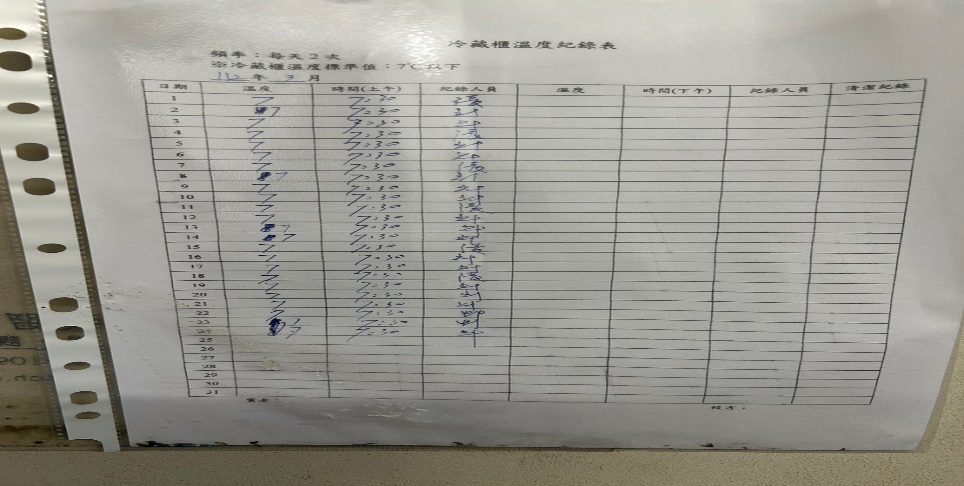 自主檢查表及溫度記錄未登錄(未改善)滿月圓自助餐/中央廚房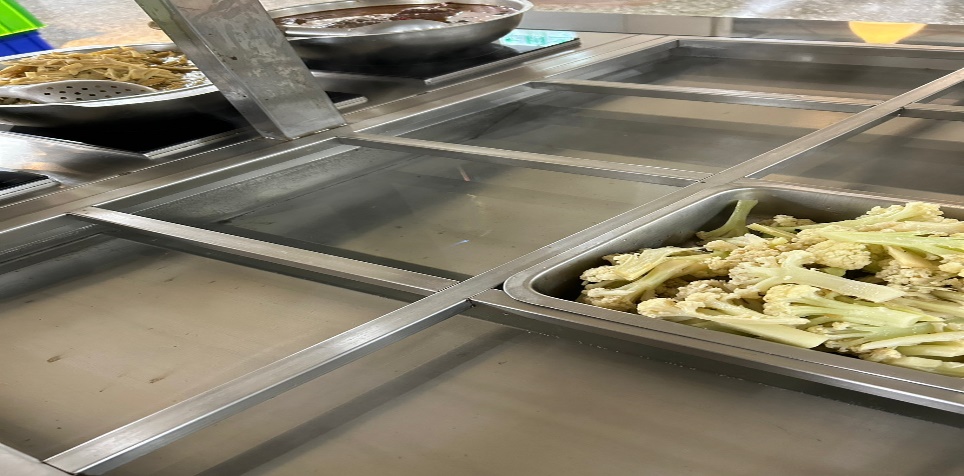 保溫水內不潔(已改善)滿月圓自助餐/中央廚房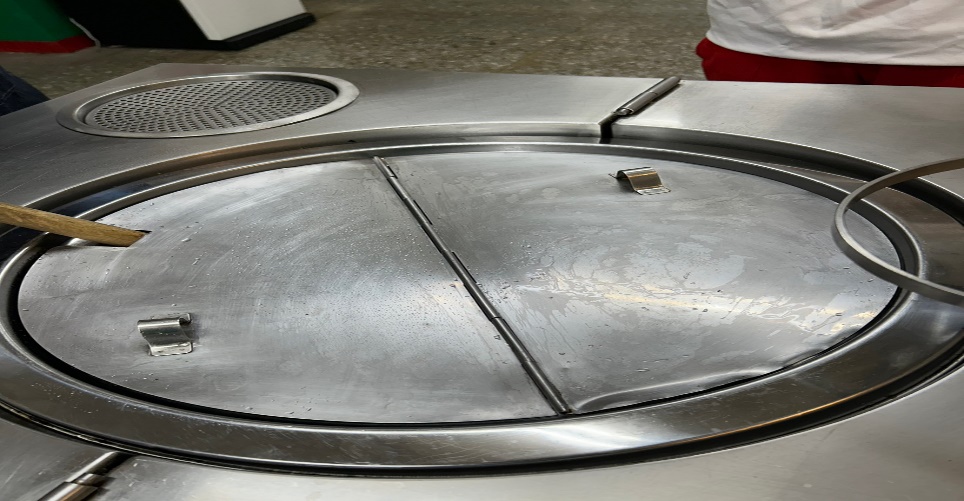 湯鍋附近不潔(已改善)滿月圓自助餐/中央廚房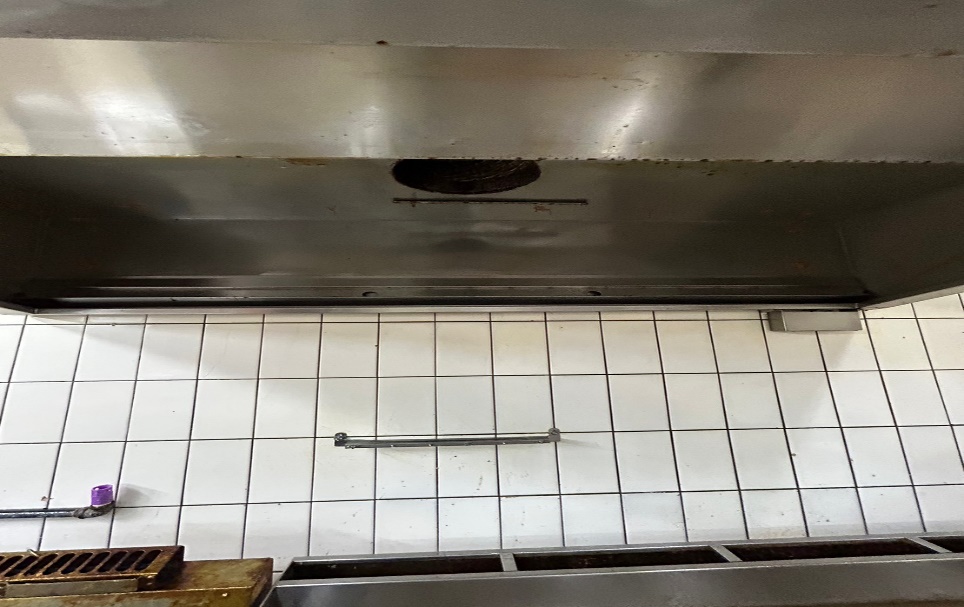 油炸鍋附近牆壁不潔(已改善)麵＆飯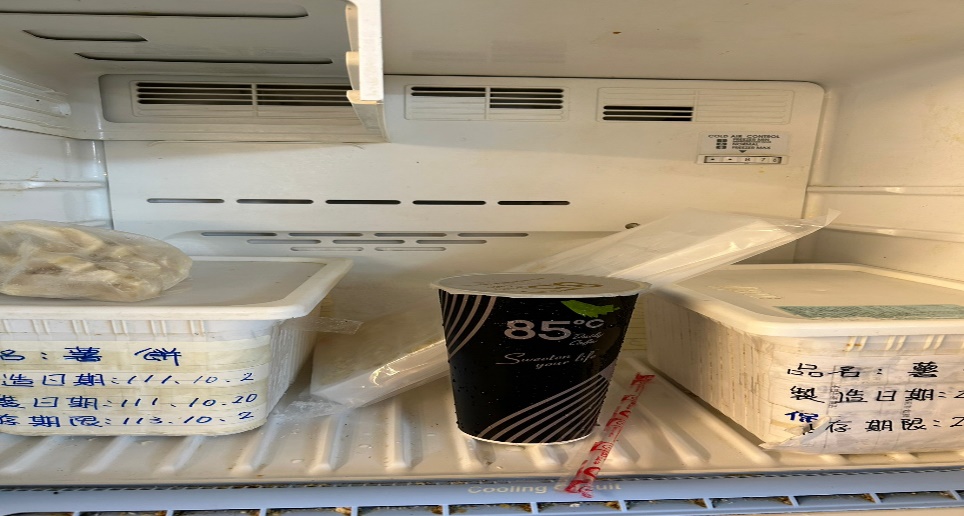 自製糖心蛋請標示製作日期(已改善)壹而美早餐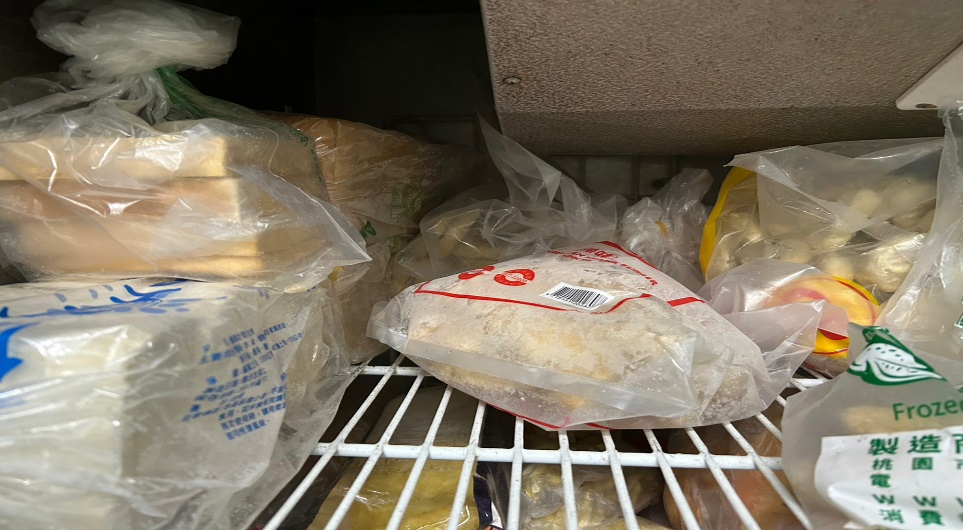 冷凍庫食材請密封(已改善)陳記咖哩鐵板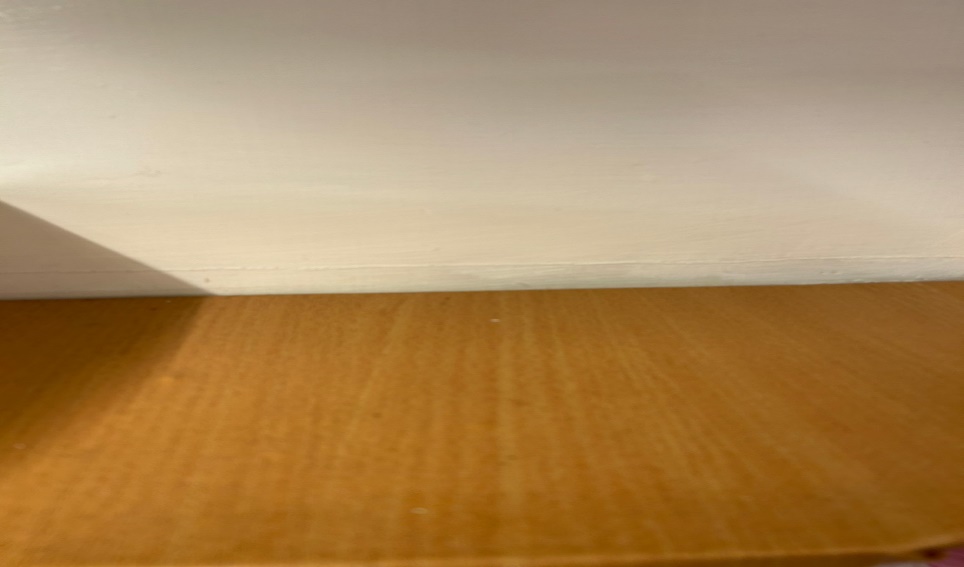 架上不潔(已改善)想點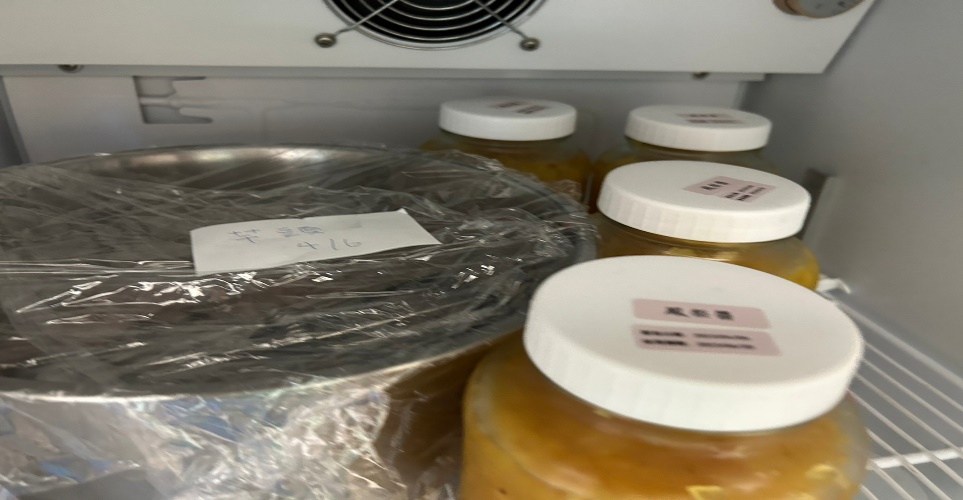 自製鳳梨醬未標示製作日期(已改善)玉福滷味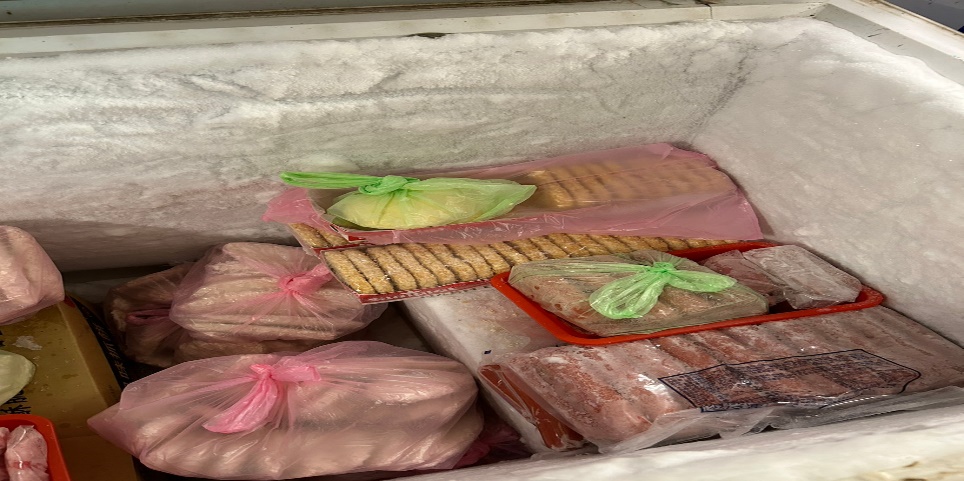 冷凍庫食材未密封(已改善)餐廳作業場所衛生管理從業人員衛生管理驗收及儲存衛生管理其他尚志滿月圓自助餐/中央廚房夾子摸起來黏黏的尚志真元氣滷味尚志小綿羊快餐尚志麵＆飯尚志壹而美早餐尚志OA咖啡茶飲經營享食自助餐/中央廚房冷藏庫食材未標示入庫日期冷藏庫食材未覆蓋分裝食材未標示品名及有效日期經營99早餐經營玉福滷味經營想點經營陳記咖哩鐵板夾子不潔經營八方雲集辣椒醬開封後需放入冷藏庫滿月圓自助餐/中央廚房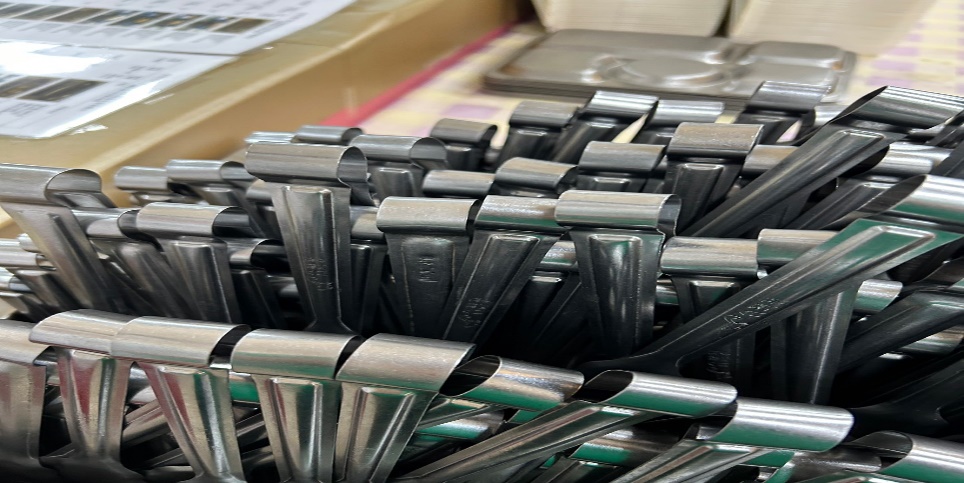 夾子摸起來黏黏的滿月圓自助餐/中央廚房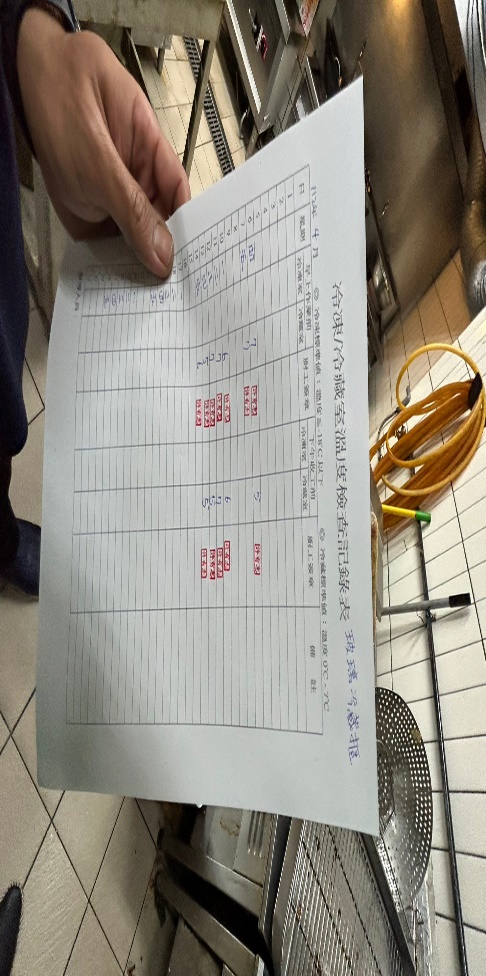 冷藏庫溫度記錄表未紀錄(現場已改善)享食自助餐/中央廚房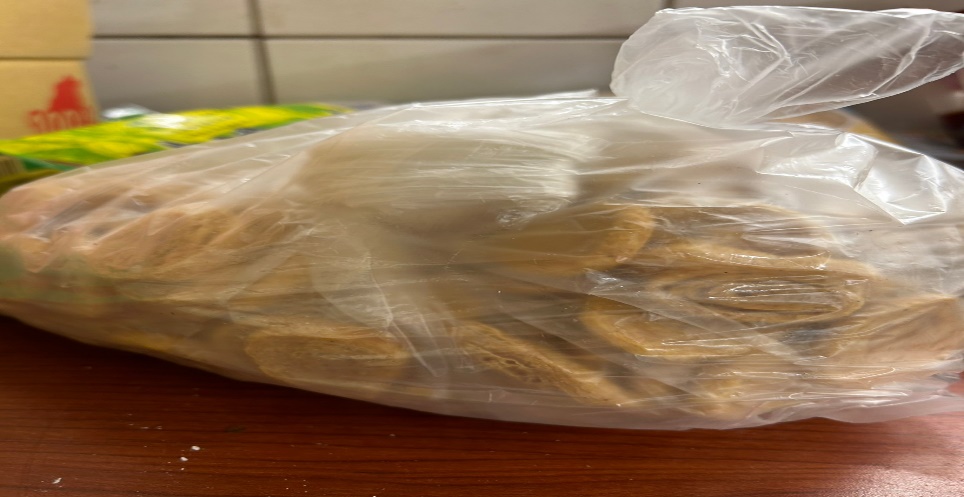 分裝食材未標示品名及有效日期享食自助餐/中央廚房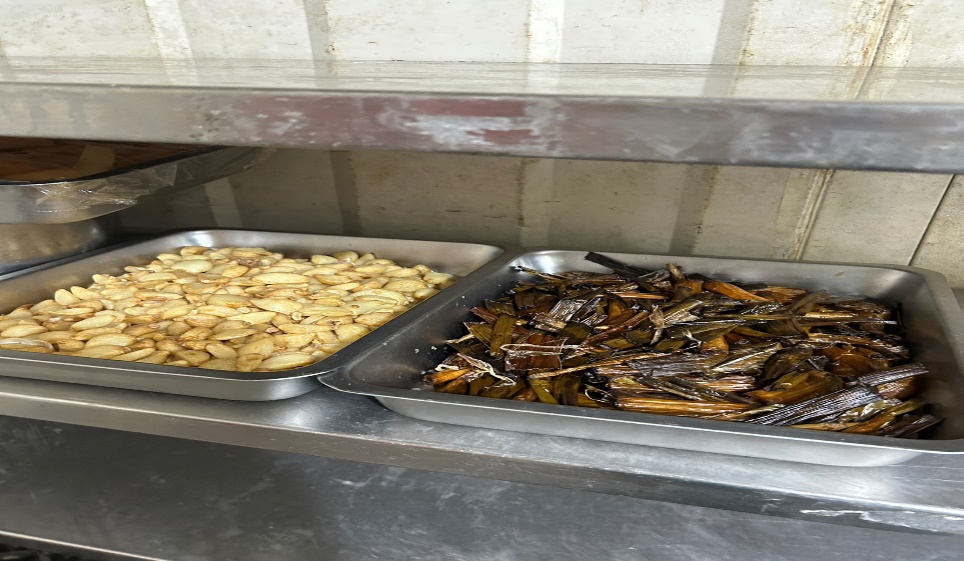 冷藏庫食材未覆蓋享食自助餐/中央廚房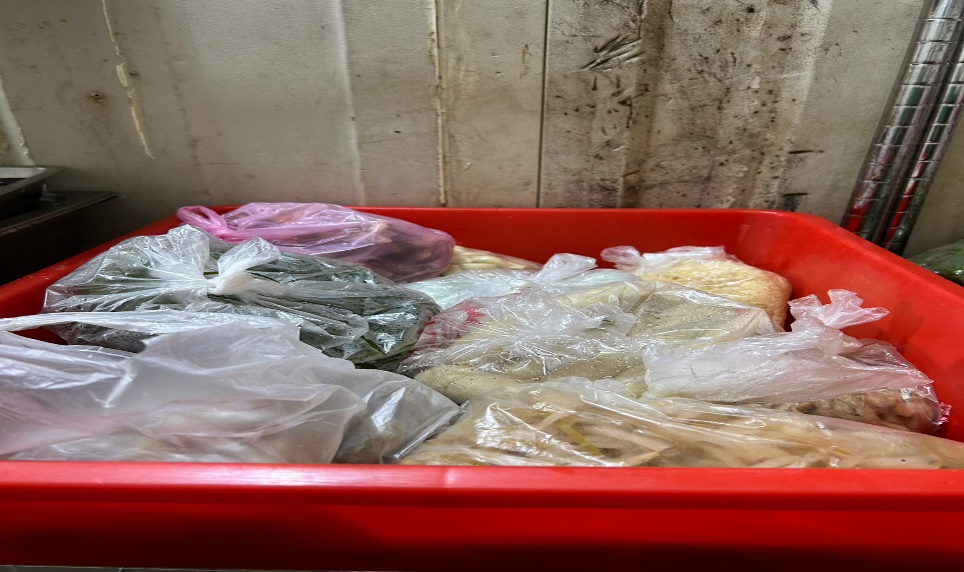 冷藏庫食材未標示入庫日期八方雲集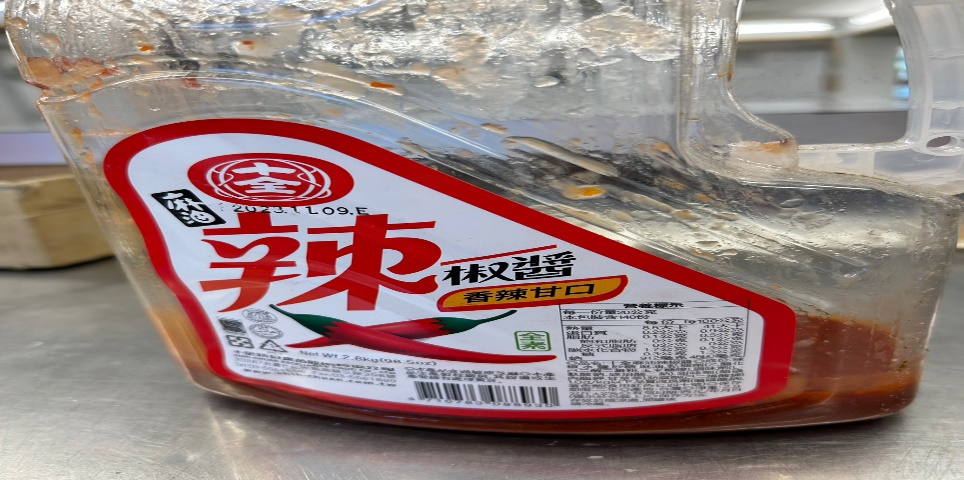 辣椒醬開封後需放入冷藏庫陳記咖哩鐵板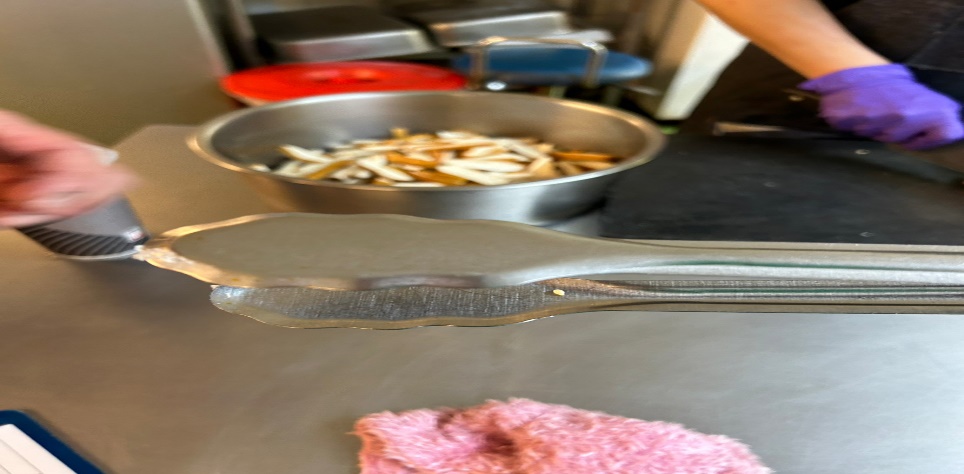 夾子不潔餐廳/菜餚照片中心溫度滿月圓自助餐/中央廚房糖醋雞丁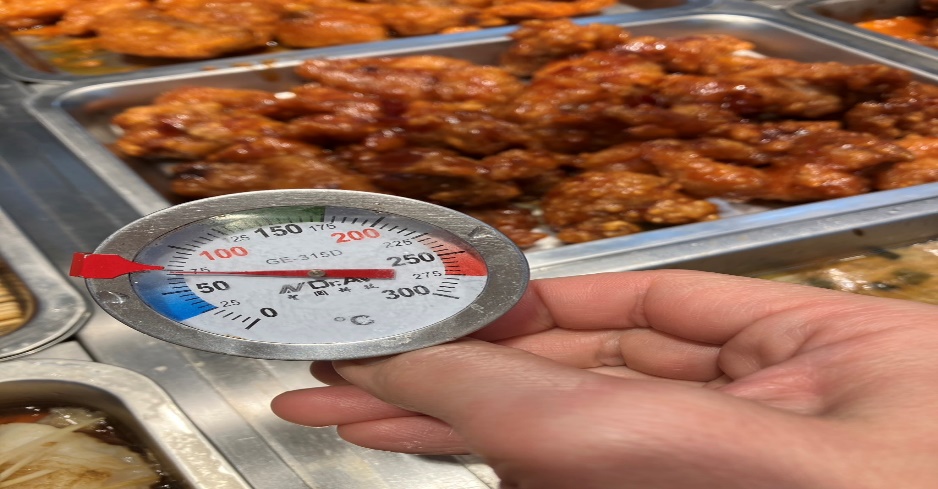 72℃ 承辦人總務處組長總務長